Bologna Children’s Book Fair 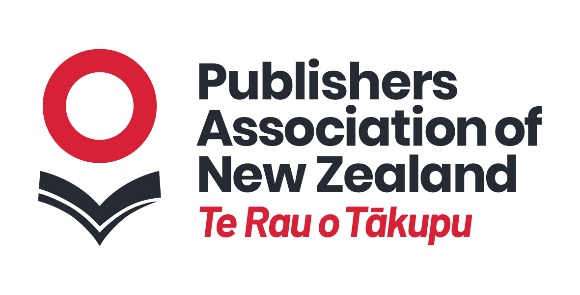 6 – 9 March 2023Registration Form 					New Zealand Collective Stand Publishers Association of New ZealandP O Box 33319, Auckland 0740email: catriona@publishers.org.nzCompany: ________________________________________________Contact:   _________________________________________________E-mail:    _______________________________Please reserve the following space on the New Zealand Collective StandThe following price include: signage, registration at the fair and inclusion in the fair catalogue, freight of up to six titles (freight of samples one way to the fair) tbc and inclusion on the Virtual Bologna Stand on New Zealand Books.6 books and virtual display$500 plus GST for PANZ membersOn confirmation of your booking, PANZ will invoice you for the total amount. We require registrations by 25 November 2022Signature: __________________________              Date: ___________          